OSNOVNA ŠOLA HORJULŠolska ulica 44, 1354 Horjul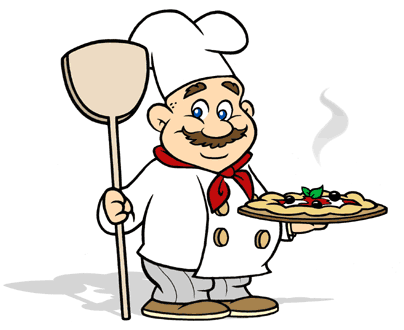 JEDILNIK16.9.– 20.9.2019PonedeljekZajtrkPolnozrnat kruh (1), mlečni namaz (7)PonedeljekMalicaKoruzni kosmiči, mleko (7)PonedeljekKosiloPiščančja obara z zelenjavo in žganci (1,7), žitna rezina (1)PonedeljekPopoldanska malicaKornšpic štručka (1), hruškaTorekZajtrkRžena žemlja (1), čaj, suho sadjeTorekMalicaKajzerica (1), tuna s koruzo (4), solata, sokTorekKosiloBučkina juha, makaronovo meso (1), parmezan (7), zelena solata s čičeriko, sadjeTorekPopoldanska malicaAjdov kruh (1), čokoladni namaz (7,8)SredaZajtrkOvseni kruh (1), topljeni sir (7), čajSredaMalicaRženi kruh (1), pašteta, mešana zelenjava, limonadaSredaKosiloČufti v paradižnikovi omaki (1,3,7), pire krompir (7), mešana solata, sadna kupa  SredaPopoldanska malicaNaravni jogurt (7), melonaČetrtekZajtrkBio muffin (1,3,7), čajČetrtekMalicaBio pirino pecivo (1), sadni pinjenec (7), jabolkoČetrtekKosiloPrežganka (1,3), puranji zrezek v smetanovi omaki (7), dušen riž, rdeča pesaČetrtekPopoldanska malicaBio polnozrnat kruh (1), maslo (7)PetekZajtrkUmešana jajca (3), črn kruh (1)PetekMalica Mlečni kifeljc (1), bela kava (7), grozdjePetekKosiloKorenčkova juha, pečen oslič (4), blitva s krompirjem, sadjePetekPopoldanska malicaKeksi (1,3,7), mleko (7)OPOZORILOV zgornjih jedeh so lahko prisotni vsi naslednji alergeni: 1. Žita, ki vsebujejo gluten, zlasti pšenica, rž, ječmen, oves, pira, kamut ali njihove križane vrste in proizvodi iz njih. 2. Raki in proizvodi iz njih,  3. jajca in proizvodi iz njih, 4. ribe in proizvodi iz njih, 5. arašidi (kikiriki) in proizvodi iz njih, 6. zrnje soje in proizvodi iz njega, 7. mleko in mlečni izdelki, ki vsebujejo laktozo, 8. oreščki: mandlji, lešniki, orehi, indijski oreščki, ameriški orehi, brazilski oreščki, pistacija, makadamija ali orehi Queensland ter proizvodi iz njih, 9. listna zelena in proizvodi iz nje, 10. gorčično seme in proizvodi iz njega, 11. sezamovo seme in proizvodi iz njega, 12. žveplov dioksid in sulfidi, 13. volčji bob in proizvodi iz njega, 14. mehkužci in proizvodi iz njih.  V primeru, da dobavitelj ne dostavi naročenih artiklov, si kuhinja pridržuje pravico do spremembe jedilnika. Voda in topel čaj sta ves čas na voljo.DOBER TEK!OPOZORILOV zgornjih jedeh so lahko prisotni vsi naslednji alergeni: 1. Žita, ki vsebujejo gluten, zlasti pšenica, rž, ječmen, oves, pira, kamut ali njihove križane vrste in proizvodi iz njih. 2. Raki in proizvodi iz njih,  3. jajca in proizvodi iz njih, 4. ribe in proizvodi iz njih, 5. arašidi (kikiriki) in proizvodi iz njih, 6. zrnje soje in proizvodi iz njega, 7. mleko in mlečni izdelki, ki vsebujejo laktozo, 8. oreščki: mandlji, lešniki, orehi, indijski oreščki, ameriški orehi, brazilski oreščki, pistacija, makadamija ali orehi Queensland ter proizvodi iz njih, 9. listna zelena in proizvodi iz nje, 10. gorčično seme in proizvodi iz njega, 11. sezamovo seme in proizvodi iz njega, 12. žveplov dioksid in sulfidi, 13. volčji bob in proizvodi iz njega, 14. mehkužci in proizvodi iz njih.  V primeru, da dobavitelj ne dostavi naročenih artiklov, si kuhinja pridržuje pravico do spremembe jedilnika. Voda in topel čaj sta ves čas na voljo.DOBER TEK!OPOZORILOV zgornjih jedeh so lahko prisotni vsi naslednji alergeni: 1. Žita, ki vsebujejo gluten, zlasti pšenica, rž, ječmen, oves, pira, kamut ali njihove križane vrste in proizvodi iz njih. 2. Raki in proizvodi iz njih,  3. jajca in proizvodi iz njih, 4. ribe in proizvodi iz njih, 5. arašidi (kikiriki) in proizvodi iz njih, 6. zrnje soje in proizvodi iz njega, 7. mleko in mlečni izdelki, ki vsebujejo laktozo, 8. oreščki: mandlji, lešniki, orehi, indijski oreščki, ameriški orehi, brazilski oreščki, pistacija, makadamija ali orehi Queensland ter proizvodi iz njih, 9. listna zelena in proizvodi iz nje, 10. gorčično seme in proizvodi iz njega, 11. sezamovo seme in proizvodi iz njega, 12. žveplov dioksid in sulfidi, 13. volčji bob in proizvodi iz njega, 14. mehkužci in proizvodi iz njih.  V primeru, da dobavitelj ne dostavi naročenih artiklov, si kuhinja pridržuje pravico do spremembe jedilnika. Voda in topel čaj sta ves čas na voljo.DOBER TEK!